Inter-professional Lesson study to develop teaching approaches for pupils with special educational needsTEMPLATES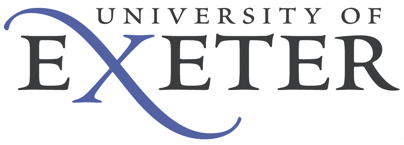 Graduate School of EducationUSE THESE TEMPLATES DURING THE LESSON STUDY TO GUIDE YOU THROUGH THE LESSON STUDY PROCESS AND TO KEEP NOTES ABOUT KEY POINTS. THESE TEMPLATES ARE TO BE USED WITH THE ASSOCIATED GUIDELINES. THEY CAN BE SAVED AND COMPLETED ON A LAPTOP  DURING AND AFTER LS MEETINGS.Step 1: WHO WILL BE CASE PUPILS AND WHAT IS LESSON STUDY FOCUS and GOALS OF LESSON STUDY CASE PUPILSWho will be case pupils and why?Case pupil 1Male / female:Age / class:Reason chosen:Case pupil 2Male / female:Age / class:Reason chosen:WHAT IS FOCUS OF LESSON STUDY?Subject area of learning?Learning behaviours?WHAT EXPECT TO GAIN FROM LS – up to three intended outcomesexpress as know-how and know-that goals for the LS team1.2.3.Step 2: WHO IS IN THE LESSON STUDY TEAM?Step 2: WHO IS IN THE LESSON STUDY TEAM?Name school role LS roles:Step 3: WHAT KNOWLEDGE BASE WILL INFORM THE LESSON STUDY PROCESS and WHY?What Curriculum ProgrammesWhat Pedagogic PracticeWhat Learning or other theory relevant to learningStep 4:  DECIDE ON RESEARCH QUESTIONS RELEVANT TO THE CASE PUPILSLS research questions for case pupils (1-2 questions)Pupil 1:  What teaching can enable P1 to…How teaching can enable P1 to…Pupil 2: 1.	What teaching can enable P2 to 2.	What teaching can enable P2 toStep 5: TIMING:  Decide on timelineStep 5: TIMING:  Decide on timelineLESSON STUDY ACTIVITIESDATE SET1st review and planning meeting RP11st research lesson RL1RP2 RL2  RP3  RL3 (if planned)RP4 (if planned)Step 6 part I: 1st Review and Planning meeting Step 6 part I: 1st Review and Planning meeting Step 6 part I: 1st Review and Planning meeting Step 6 part I: 1st Review and Planning meeting The subject area and key stageThe subject area and key stageThe curriculum topic The curriculum topic Intended learning outcomes (class)Intended learning outcomes (class)lesson context (e.g. ability grouping)lesson context (e.g. ability grouping)Intended learning outcomes (targets) for case pupils:Intended learning outcomes (targets) for case pupils:Case pupil 1Case pupil 1Case pupil 2Case pupil 2Teaching activities / strategies and rationaleTeaching activities / strategies and rationaleMaterials and resourcesMaterials and resourcesDetailed planned sequence of activities during research lessonDetailed planned sequence of activities during research lessonDetailed planned sequence of activities during research lessonDetailed planned sequence of activities during research lessonResearch lesson timingTeaching activity (if stages)Student activityObservation focusStep 6 part II:  Research lesson expect and observe templateStep 6 part II:  Research lesson expect and observe templateStep 6 part II:  Research lesson expect and observe templateStep 6 part II:  Research lesson expect and observe templateStage of lesson (if applicable)Stage 1Stage 2Stage 3Case pupil 1Case pupil 1Case pupil 1Case pupil 1How expected to respondHow observed to respondCase pupil 2Case pupil 2Case pupil 2Case pupil 2How expected to respondStep 7: Research lesson: pupil interviewWhat did you enjoy most about that lesson?What did you learn? (What can you do now that you could not do before?)What can you do to improve?What aspect of the teaching worked best for you?If the same lesson is being taught to another group, what would you change? Why would you change that aspect?Step 8 Part I: Summarising and analysing evidence collected in 1st research Step 8 Part I: Summarising and analysing evidence collected in 1st research Step 8 Part I: Summarising and analysing evidence collected in 1st research Summary of key aspects of case pupil learningSummary of key aspects of case pupil learningSummary of key aspects of case pupil learningWhat were case pupils able to do? What learning progress was made?What difficulties and obstacles became evident?What were case pupils able to do? What learning progress was made?What difficulties and obstacles became evident?What were case pupils able to do? What learning progress was made?What difficulties and obstacles became evident?Case pupil 1Case pupil 2Further analysisFurther analysisFurther analysisWhat further knowledge and understanding might be relevant to make sense of what we found out?What further knowledge and understanding might be relevant to make sense of what we found out?What further knowledge and understanding might be relevant to make sense of what we found out?What changes to the learning objectives and teaching approaches might be made? And why?What changes to the learning objectives and teaching approaches might be made? And why?What changes to the learning objectives and teaching approaches might be made? And why?Step part ii: Planning next RLStep part ii: Planning next RLStep part ii: Planning next RLIntended learning outcomes (targets) for case pupils:Intended learning outcomes (targets) for case pupils:Intended learning outcomes (targets) for case pupils:Case pupil 1Case pupil 1Case pupil 2Case pupil 2Teaching activities / strategies and rationaleTeaching activities / strategies and rationaleMaterials and resourcesMaterials and resourcesDetailed planned sequence of activities during research lessonDetailed planned sequence of activities during research lessonResearch lesson timingResearch lesson timingTeaching activity (if stages)Step 8 part IIi:  Research lesson expect and observe templateStep 8 part IIi:  Research lesson expect and observe templateStep 8 part IIi:  Research lesson expect and observe templateStep 8 part IIi:  Research lesson expect and observe templateStage of lesson (if applicable)Stage 1Stage 2Stage 3Case pupil 1Case pupil 1Case pupil 1Case pupil 1How expected to respondHow observed to respondCase pupil 2Case pupil 2Case pupil 2Case pupil 2How expected to respondStep 9: Research lesson: pupil interviewWhat did you enjoy most about that lesson?What did you learn? (What can you do now that you could not do before?)What can you do to improve?What aspect of the teaching worked best for you?If the same lesson is being taught to another group, what would you change? Why would you change that aspect?Step 11: Evaluating the Lesson StudyWhat was learned about pupil learning?What was Impact of the LS on pupil learning and progress? What was learned about teaching?What was impact of the LS on teaching practice and future teaching Reflections about lesson studyHow will the team communicate and disseminate the LS outcomes.